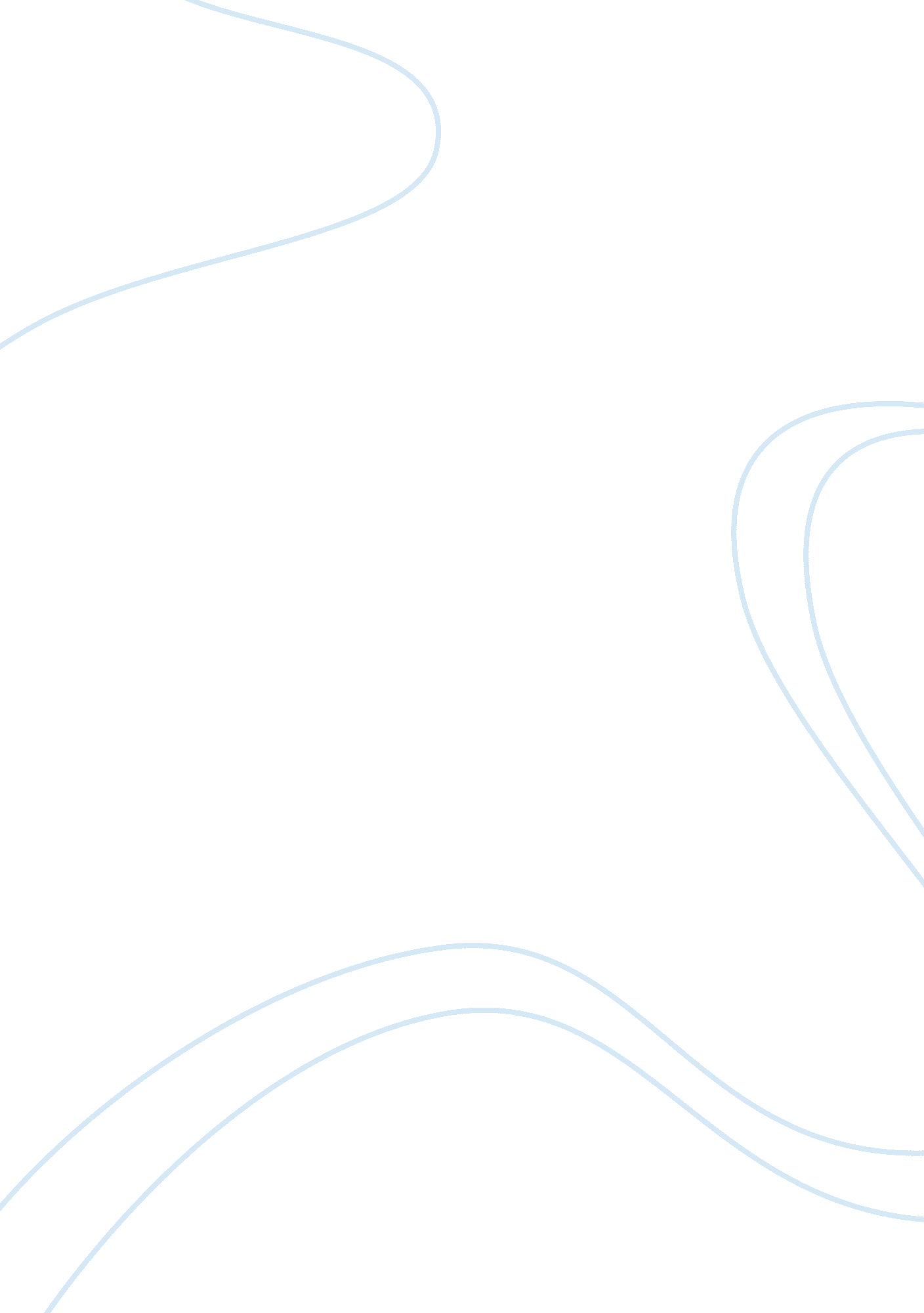 International operations essay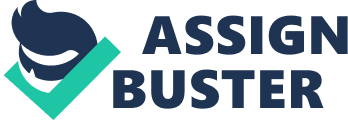 Contents Further Reading: Experian: International Operations ; a Focus on India Introduction Experian is a taking planetary information group that offers recognition services, selling services, determination analytics, synergistic etc. Experian collects information on loan refunds, recognition installations, measure payments, regular debt etc. from loaners, bargainers and other administrations. At the same clip, non merely administrations ( Government, NGO, public, private etc ) but besides consumers seek aid from Experian to avoid the hazards sing fiscal determinations. Experian was founded as CCN in 1980, in Nottingham, UK. When CCN became international in 1997 come ining in US market, it was renamed as Experian. By 2010, Experian is genuinely a planetary endeavor, as it operates its concerns in 40 states with the work force of about 15, 500 to function the clients from more than 65 states. ( experianplc. com ) Experian ‘ s corporate headquarter is in Dublin, Ireland ( non in origin state ) , though its operational central office are in Nottingham, UK and California, US ( international ) . Furthermore, over 80 % gross of Experian came from its international operations in 2009 ( experianplc. com ) . In 2009, Experian started joint venture ( having 49 % ) in partnership with seven other fiscal services in India ( proactiveinvestors. co. uk ) , though it established its office at that place in 2006 to acquire services from IT work force ( guardian. co. uk ) . Therefore, FDI from Experian to Indian market indicates one farther measure to be planetary. A A A A This article aims to critically measure the international scheme of Experian, emerged in India. In order to measure, an overview of Experian ‘ s operations in India has been examined and based on that, this authorship has been developed. First this will concentrate on the literature reappraisal of Experian ‘ s international operations based on model and theories. Then it will analyze the international concern scheme ( particularly Indian market ) of Experian utilizing theories, informations and grounds, cultural differences etc. Next it will exemplify the current place of Experian both planetary and Indian market against rivals such as, Credit Information Bureau of India, Equifax Credit Information Services and Highmark Credit Information Services ( outlookindia. com ) . Finally, the article will uncover some recommendations and how the alterations might be implicated to accomplish the success in certain market. Literature Review Experian is the fastest turning recognition agency as its international presence among its rivals. It has three chief strategies- focussing on informations and analytics, driving profitable growing and optimizing capital efficiency. Since there are rivals ( e. g. Equifax, Trans Union etc. ) of Experian worldwide degree, it is a planetary industry ( Porter, 1986 ) . A Harmonizing to Stonehouse et Al . ( 2004 ) , globalization of a company depends on four forces, such as proficient, economical, political and societal forces. On the other manus, globalization is necessary for a company in order to capture globalizing client section and economic systems of graduated table ( Govindarajan and Gupta, 1999 ) . Furthermore Experian entered into Indian market as one of the first supplying the service of recognition agency and so merely they could be a ruling power. However Experian has wider chances to be globalised as its cardinal resources are people, informations and engineering. Figure 1 shows major gross of Experian in 2009 from international operations. Furthermore growing is high in new markets like Latin America and Asia Pacific.    Gross ( $ m ) by Geography2009 2008 growing % North America 2, 083 2, 061 1 Latin America 462 324 51 UK and Ireland 850 959 5 EMEA/Asia Pacific 426 368 19Figure 1: Gross by part ; beginning: experianplc. com In primary phase, a transnational company should see proper entry clip and the graduated table of entry before come ining into a new foreign market ( Hill, 2009 ) . Long-run benefit from uninterrupted concern should besides be considered so that it might cut down the costs and hazards ( Hill, 2009 ) . Again the market size, the buying power, and future wealth of consumers have to be taken into history to be long term-beneficial ( Hill, 2009 ) . Experian started operations in India as an IT protagonist of UK operations ( Experian. co. uk ) in a little graduated table. However it besides considered long-run net income come ining into Indian recognition market. Hence, though it set up its Indian office in Mumbai in 2006, it established recognition agency in 2009 as a joint venture. Based on the integration-responsiveness model, introduced by Bartlett and Ghoshal ( 1989 ) , Experian might be differentiated as ‘ global ‘ among four MNE schemes. Experian is vertically incorporate and linked to with cardinal database ( Experian. co. uk ) and local reactivity is low as it deals with people, informations and engineering. Therefore integrating is high and local reactivity is low and that makes Experian a planetary endeavor ( shown in figure 2 ) . In fact, Experian is led by centralized direction of resources and planetary strategic co-ordination. Again if Experian is placed in ‘ strategic planning for a planetary concern ‘ ( Chakravarthy and Perlmutter, 1985 ) theoretical account, it might be considered as ‘ ethnocentric ‘ . The grounds are that it is controlled by parent company, organised to run into the demands of parent company, cardinal forces from place state and standardised with less local adaptation. A International Strategy of Experian Experian entered into Indian market in a small-scale scene up IT work force in Mumbai that balanced the value and hazards of spread outing in a new market ( Hill, 2009 ) . Furthermore a mall-scale entry might be helpful to roll up information for the hereafter spread outing in the bing market. Though the small-scale entry could restrict the market portion ( Hill, 2009 ) , Experian was able to do familiar itself until it invested straight as a joint venture. Experian knew India is an emerging economic state with more than 1 billion population. As Experian ‘ s concern is linked to people and informations, India would be a profitable market in close hereafter. Harmonizing to Dunning ( 1977 ) , multi-national endeavors have ownership advantages ( superior assets that are under exploited ) every bit good as location and internalization. In that sense, Experian has advanced engineering, managerial competency, selling capablenesss, huge entree to resources. Furthermore it prefers direct investing through acquisitions ( e. g. North America ) in most instances and joint ventures ( e. g. India ) in few topographic points. Those investing determinations were taken sing the physical distance, cultural distance and consumer trueness to local participants, national ordinances etc. ( Hymer, 1970 ) . However, sing all those state of affairss, Experian has taken right determination to be a joint venture in Indian market. A A Harmonizing to Laughton ( 1995 ) , there are four basic ways of traveling international such as, exporting, licensing/franchising, joint venture and FDI. As an information service supplier, Experian is covering with sensitive informations of clients and other general people. So it has no option for exporting or licensing. The best manner is to take FDI ( either entirely owned or joint venture depending on the state ) . Though joint venture has both positive ( e. g. sharing cognition, sharing of costs and hazards, more politically acceptable etc. ) and negative ( e. g. loss of control over engineering and direction, sharing of net income etc. ) aspects, it might be the lone path to come in into developing states such as India. A A Experian developed its products/services in UK and so expanded worldwide. It built up nucleus competencies ( e. g. accomplishments, value concatenation etc. ) within the house and dynamic capablenesss ( ability to organize resources in dynamic environment ) . There is singular growing in Experian ; harmonizing to Robert ( 2008 ) , the Chairman of Experian, “ Experian ‘ s public presentation this twelvemonth ( 2008 ) is undoubtedly testimony to the implicit in strength of the concern ” . The acquisition of Hitwise in mid – 2007 made the Experian ‘ s on-line public presentation stronger. Hitwise was back uping its clients to level their on-line public presentation against rivals and to expose new chances in their concerns. Hitwise is still go oning spread outing its planetary markets, though it was already in the market of the US, UK, Australia, New Zealand, Singapore and Hong Kong before being acquired. Acquisition outgo was $ 1. 7 billion in 2007 and major investing was in acquisition of 70 % interest Serasa, Hitwise, Tallyman, N4 Sollutions and a figure of smaller infills. Successful enlargement of concerns in Asia Pacific part has added interior growing to Experian ‘ s analytics activities. New beginnings of informations ( e. g. visa dealing informations ) through the acquisition of Hitwise expanded the markets throughout the universe. In 2007, the company invested in Chile, India and Bulgaria to put up bringing Centres and IT work force, sing the cost effectivity through off shoring. That proceeded to farther investing in India through the new joint venture agreement. A Since civilization is the agencies that can work out jobs of a group of people ( Trompenaars and Hampden-Turner, 1997 ) , no international company can disregard it in order to accomplish its success in a specific market. Furthermore international company should esteem all degrees of civilization ( e. g. national degree, regional, gender, coevals, societal category, organizational etc. ) . Culture can bring forth three critical constituents, such as artifacts, values and premises ( Schein, 2004 ) . Further more civilization can be a beginning of deriving cognition, a footing for strategic accommodation, a beginning of competitory advantage etc. Again civilization has impacts on organizational construction and decision-making patterns, direction manner and communicating, market choice and manner of entry picks etc. Hofstede ( 1983 ; 1991 ) identifies 5 dimensions of national civilization that are power distance, uncertainness turning away, individualism-collectivism, masculinity-femininity and long-term-short-term orientation. There are some cardinal constituents of civilization ; these are faith, instruction, societal construction, linguistic communication, political system and economic system. However joint venture with other local companies should decide the cultural barriers for Experian of making concern in India. Effectiveness of the scheme in Experian Experian has a wider scope of effectual schemes that might take the company coming old ages. First Board of Experian has its ain vision that is related to the client, informations and engineering. It believes all those are a critical portion of the planetary economic system. More and more concerns and administrations are going dependant on its concern for the major determination analyses. As the mission of Experian is to command the information market and construct a uninterrupted growing, it are taking stairss to maximize its market chances for the long term success. Experian has meaning Centre of attending on informations and analytics. It has the leading to run databases about consumers and concerns. The company is utilizing alone package for their ain analytics which is the cardinal discriminator from other rivals. Furthermore, all the concerns of Experian have the market taking places. Furthermore, there are high barriers for new entrants because it is globally popular and posses extended growing in the long tally. Experian will use its long experience of world-wide operations in India as well. A Another effectual scheme is Experian ‘ s activities related to finance ( Bock, 2009 ) . A Experian is puting more and more to spread out its nucleus capablenesss so that it can widen its concerns to construct up new activities in recognition hazard direction and its consultancy. It is go oning development in its ain package development in order to help the clients to their hazard direction ( Experianplc. com ) . Products and services Experian is selling are the driving force for the concern non merely in developed market like the US and UK but besides emerging markets such as Brazil, India etc. Experian is ready to get by with new technological environment though the outgrowth of latest information-rich channels ( Bock, 2009 ) . Such channels are assisting selling runs driven by more effectual schemes. Experian is making synergisms among the recognition and selling activities. They are using their informations to function the consumers every bit good as the concerns. Their major synergisms are Credit services, Decision Analytics, Marketing Services and Interactive. Experian ‘ s vision is to do organic gross growing, by puting a really strong place in recognition markets. This dynamic long term growing keeps Experian in restraint rise in net income. This strong place in market is the direct consequence of some factors. It is increasing planetary web and developing bing model into new markets. It endorses new ways of freshness and happening new informations beginnings so that it can supply valued services to the clients. It is implementing operational excellence through high criterion of planetary trade name imposed into new market. Following Experian has strong hard currency flow through uninterrupted investing. This chance supports Experian to be stronger. Even there is returning excess hard currency which are given to stockholder as dividends or portion purchases ( experianplc. com ) . The economic system of India is spread outing faster because of recent industrialization. As a consequence, the income of persons are increasing and so the life styles besides bettering. All those have created a new ambiance for recognition market and there are increase competitions for obtaining credits. On the other manus, local and international companies require hazard appraisals to take fiscal determinations. Hence India is an attractive market for planetary recognition agency. Therefore it is right frost for Experian to develop its activities in this lifting market. In India, there are 300 million consumers and consumer loaning is turning at about 29 % rate in recent old ages ( Chakravarti, 2005 ) . A A Rivals of Experian In India, Experian will vie ( as it stared its operations in 2009 ) with Credit Information Bureau of India, Equifax Credit Information Services and Highmark Credit Information Services. Credit information Bureau of India is presently taking in Indian market is the oldest among others ( established in 2007 ) . Furthermore, CIBI is a joint venture with Trans Union, a taking US recognition agency. Equifax besides entered in Indian market in 2009 ( eqiufax. com ) similar joint venture of Experian ( having 49 % ) . Therefore all these three recognition companies are chiefly operated by international companies turn outing their ain engineering and direction systems. A On the other manus, 4th company Highmark recognition information services is a private company based on India merely ( myhighmark. com ) . However Equifax and Trans Union are two chief rivals of Experian in India, since they all entered into Indian market as joint venture with their ain expertise. A A A Therefore it is of import to analyze the international operations ( e. g. current market portions, net incomes and growings ) of Experian, Equifax and Trans Union in order to measure Experian against it competitors. A Experian posses the prima place among the concerns of its sorts. Equifax and Trans Union are two chief challengers of Experian, though both of them are far behind from Experian in line with current place in the market. Experian is running concerns in 40 states and the gross in 2009 is $ 3. 8 billion ( shown in figure 3 ) ( experianplc. com ) . On the other manus, nearest rival, Equifax with about 7, 000 employees has spread its concerns in 14 states and the entire gross in 2009 is $ 1. 5 billion ( equifax. com ) . Again Trans Union has 3, 100 employees in 25 states with the gross of $ 0. 9 billion in 2009 ( transunion. com ) . Experian earned net net income of $ 825 million in 2008 and $ 945 million in 2009. As a consequence, the growing in net income is 14. 5 % ( shown in figure 4 ) between 2008 and 2009. In contrast, Equifax ‘ s net income growing is 0 % between those old ages ( $ 272. 7 million in 2008 and $ 272. 8 in 2009 ) . Although Equifax ( established in 1899 ) and Trans Union ( founded in 1968 ) have long experience in informations information concerns, Experian is more successful because of its constructions, policies, schemes and above all implicit in strength. The above market place was about the planetary concerns Experian, Equifax and Trans Union. But the scenario of Indian market might be different, as Trans Union is working with Central Bank of India and it entered the market earlier than others. Furthermore it is taking in US, though far from Experian as international presence. So Trans Union ( or CIBI ) might be the chief rival of Experian in India. A In India, Trans Union ( portion of CIBI ) is offering two chief merchandises, for illustration consumer merchandises ( with 7 sub-products ) and commercial merchandises ( with 2 sub-products ) . On the other manus, Experian has four chief merchandises globally, such as recognition services, determination analytics, selling services and synergistic services. At present, it is supplying merely determination analytics and selling services that means it is giving solutions merely to commercial houses. So Experian demands to supply recognition services every bit good as synergistic services to make to consumers ‘ degree. Recommendations Experian, at present, is in a prima place over its challengers such as Equifax and Trans Union ( discussed before ) . They will take to get the better of their restrictions and put up new programs to benchmark the concern. Experian might keep prima place, if some recommendations are followed. Experian is dependent on like other commercial administrations and authorities organic structures to obtain informations. But acquiring accurate information is non easy in India, as there are unequal electronic informations available ( Chakravarti, 2005 ) . So it should roll up possible recent day of the month to be more accurate. Because of confidentiality, informations aggregation might be hard. In this instance, it should follow the state civilization and authorities regulation and ordinances ( Chakravarti, 2005 ) . Furthermore, Experian demands to increase consumer consciousness, as most of the consumers do non hold any thought about recognition agency. On the other manus, Experian would hold considered the PEST analysis ( Johnson, et al. , 2008 ) . Particularly when it emerges in a new market, it should see many of import state of affairss situated at that place. First Experian should gauge the political state of affairs at that place and if it is non favorable, it has to happen the manner to meet that. For illustration, while making concern in India, Experian should follow the authorities statute laws in order to obtain and distribution of personal or organizational informations. Then Experian may fight for environmental and societal jobs in those new markets. Experian can engage local experts to acquire support in instance of societal or environmental crises. It is expected that Experian would be more powerful than its rivals in Technology ( as it demands ) . So Experian might be in full strength of technological progresss during its initial phase in India. In 2005, Experian was fined ( $ 300, 000 ) by Federal Trade Commission of America, because of unjust trading, go againsting the regulations ( ftc. gov ) . However, it should be careful of the authorities statute laws of India to avoid such misconducts. A Millions of people in the Earth are the victims of individuality larceny ( Pernes, 2007 ; Conger, 2009 ) that could be a menace for Experian. Experian should be careful of protecting the individualities of its one million millions of clients. The package it uses is secured but still it must be carefully watched about the escapes of that package ( Sullivan, 2004 ) . A individual error from its security can take a major menace to concern. Furthermore proper preparations and employees ‘ trueness might get the better of that. A Furthermore Experian can be considered as star harmonizing to BCG matrix ( Johnson et al. , 2008 ) . As it has been observed that Experian is in uninterrupted positive net income growing and its Market portion is lifting every twelvemonth ( discussed before ) , it can follow current schemes in India but close observation on national civilization, political state of affairs, local organizational civilization, is a must. Finally effectual products/services ( suited in India and better than rivals ) should be promoted non merely to last in the new market but besides to raise the market portion. Furthermore it should present synergistic services ( these are already in other markets ) for 300 million consumers every bit shortly as possible. Decision Experian, a taking planetary recognition agency, is continuously spread outing its international concern. Since it chiefly deals with people, informations and engineering, it has less fluctuation of international operations, in malice of geographical difference. So it has less influence of local reactivity but more benefits of global integrating. Furthermore its bulk of gross ( more than 80 % ) is earned through international concern. Therefore Experian is an ideal planetary endeavor. Experian is late puting in developing states ( e. g. India, China, Brazil etc. ) because those are possible markets to incorporate itself globally. Since Experian maintains sensitive information of its clients, FDI ( whether entirely owned subordinates or international joint venture ) A A is the suited manner to come in into a new market. Though it requires high cost, there is high control over operations. In India, the economic system is turning through industrialization and the recognition market is traveling fast frontward. So, all the elephantine recognition agency, like Experian, Equifax, Trans Union, are come ining into Indian market. Because of political state of affairs, cultural differences and local organizational civilization, Experian chose joint venture entry mode that might cut down costs and hazards. Still there are some challenges of accurate information, national designation, confidentiality and consumer consciousness in Indian market. However, Experian might get the better of all those barriers utilizing its international experience that it has gained from 38 other states. A A Mentions: Bartlett, C. A. & A ; Ghoshal, S. ( 1989 ) Pull offing across boundary lines ; the multinational solution. Boston: Harvard Business School Press. Bock, S. ( 2009 ) . Equifax ( EFX ) . Henry Fund Reasearch. School ofA Management. University of Iowa Chakravarthy, B. and Perlmutter, H. ( 1985 ) . Strategic planning for a A planetary concern. Columbia Journal of World Business. 1, pp. 5-6. Chakravarti, R. ( 2005 ) . The Evolution of Credit Bureaus in Asia-Pacific. Citibank, N. A. Conger, S. ( 2009 ) . Personal Information Privacy: A Multi-Party Endeavour. Journal of Electronic Commerce in Organizations. 7 ( 1 ) , pp. 71-82 Tormenting. J. erectile dysfunction. ( 2003 ) Making Globalization Good- The Moral Challenges of Global Capitalism. Oxford: Oxford University Press. Govindarajan and Gupta, ( 1999 ) . Constructing an Effective Global Business Team. Harvard Business Review. 1999. Hill, C. W. L. ( 2009 ) . International Business. New York: McGraw. Hill Hofstede, G. ( 1983 ) Culture ‘ s Consequences: International Differences in Work-Related Values. Beverly Hills California, Sage. Hofstede, G. ( 1991 ) Cultures and Administrations: Software of the Mind. McGraw Hill. Hymer, S. ( 1970 ) . Economicss of Imperialism: Discussion. The American Economics Review. 60 ( 2 ) , pp. 243-44 Johnson, G. & A ; Scholes, K. ( 2008 ) . Researching Corporate Strategy. Harlean carpenter: Pearson Education Limited Laughton, K. ( 1995 ) . Global position: symposium proceedings. Chicago: APICS Pernes, L. B. ( 2007 ) . ID Theft. New York: DIANE Publishing Porter, M. E. ( 1986 ) . Competition in planetary industries: a conceptual model. Boston: Harvard Business School Press Schein, E. H. ( 2004 ) . Organizational Culture and Leadership. San Francisco: Wiley Stonehouse, J. et Al. ( 2004 ) Global and multinational concern. 2nd edition, Chichester: Wiley Sullivan, B. ( 2004 ) . Your Evil Twin: Behind the Identity Theft Epidemic. A London: John Wiley and Sons. Trompenaars and Hampden-Turner. ( 1997 ) . Riding the Waves of Culture: Understanding Diverseness in Global Business. London: The Economist Books Equifax. com/ about Equifax, accessed on 06/02/2010 Experianplc. com/ about Experian, accessed on 05/02/2010 Experian. in/ about Experian, accessed on 06/02/2010 Ftc. gov, accessed on 10/02/2010, available at hypertext transfer protocol: //www. ftc. gov/opa/2007/02/cic. shtm Guardian. co. uk, accessed on 05/12/2010 Myhighmark. com, accessed on 06/02/2010 Proactiveinvestors. co. uk, accessed on 06/02/2010, available at hypertext transfer protocol: //www. proactiveinvestors. co. uk/companies/news/10450 Outlookindia. com, accessed on 07/02/2010, available at, hypertext transfer protocol: //news. outlookindia. com/item. aspx? 658630 Transunion. com, accessed on 07/02/2010 Further Reading: Chairman ‘ s Statement, Chief Executive ‘ s Review, Explaining Experian, Financial overview, Corporate duty, from the COMPANY WEBSITES, www. experian. com 